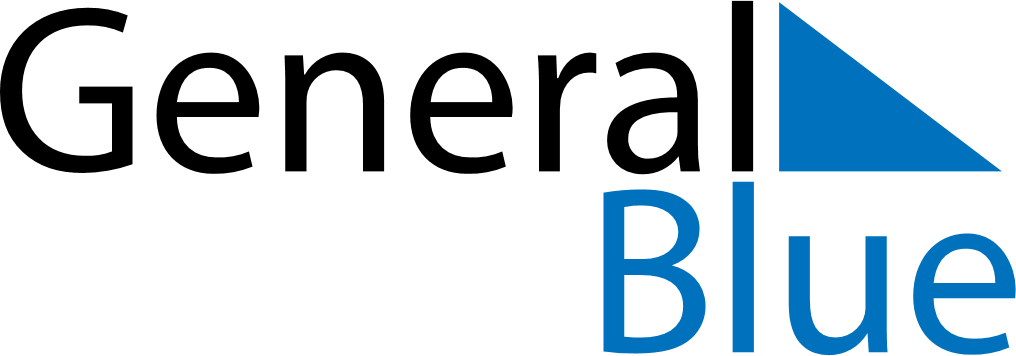 June 2024June 2024June 2024June 2024June 2024June 2024June 2024La Calera, Cordoba, ArgentinaLa Calera, Cordoba, ArgentinaLa Calera, Cordoba, ArgentinaLa Calera, Cordoba, ArgentinaLa Calera, Cordoba, ArgentinaLa Calera, Cordoba, ArgentinaLa Calera, Cordoba, ArgentinaSundayMondayMondayTuesdayWednesdayThursdayFridaySaturday1Sunrise: 8:08 AMSunset: 6:22 PMDaylight: 10 hours and 14 minutes.23345678Sunrise: 8:08 AMSunset: 6:22 PMDaylight: 10 hours and 13 minutes.Sunrise: 8:09 AMSunset: 6:21 PMDaylight: 10 hours and 12 minutes.Sunrise: 8:09 AMSunset: 6:21 PMDaylight: 10 hours and 12 minutes.Sunrise: 8:09 AMSunset: 6:21 PMDaylight: 10 hours and 11 minutes.Sunrise: 8:10 AMSunset: 6:21 PMDaylight: 10 hours and 11 minutes.Sunrise: 8:10 AMSunset: 6:21 PMDaylight: 10 hours and 10 minutes.Sunrise: 8:11 AMSunset: 6:21 PMDaylight: 10 hours and 10 minutes.Sunrise: 8:11 AMSunset: 6:21 PMDaylight: 10 hours and 9 minutes.910101112131415Sunrise: 8:12 AMSunset: 6:21 PMDaylight: 10 hours and 9 minutes.Sunrise: 8:12 AMSunset: 6:21 PMDaylight: 10 hours and 8 minutes.Sunrise: 8:12 AMSunset: 6:21 PMDaylight: 10 hours and 8 minutes.Sunrise: 8:12 AMSunset: 6:21 PMDaylight: 10 hours and 8 minutes.Sunrise: 8:13 AMSunset: 6:21 PMDaylight: 10 hours and 7 minutes.Sunrise: 8:13 AMSunset: 6:21 PMDaylight: 10 hours and 7 minutes.Sunrise: 8:14 AMSunset: 6:21 PMDaylight: 10 hours and 7 minutes.Sunrise: 8:14 AMSunset: 6:21 PMDaylight: 10 hours and 7 minutes.1617171819202122Sunrise: 8:14 AMSunset: 6:21 PMDaylight: 10 hours and 6 minutes.Sunrise: 8:14 AMSunset: 6:21 PMDaylight: 10 hours and 6 minutes.Sunrise: 8:14 AMSunset: 6:21 PMDaylight: 10 hours and 6 minutes.Sunrise: 8:15 AMSunset: 6:21 PMDaylight: 10 hours and 6 minutes.Sunrise: 8:15 AMSunset: 6:21 PMDaylight: 10 hours and 6 minutes.Sunrise: 8:15 AMSunset: 6:22 PMDaylight: 10 hours and 6 minutes.Sunrise: 8:16 AMSunset: 6:22 PMDaylight: 10 hours and 6 minutes.Sunrise: 8:16 AMSunset: 6:22 PMDaylight: 10 hours and 6 minutes.2324242526272829Sunrise: 8:16 AMSunset: 6:22 PMDaylight: 10 hours and 6 minutes.Sunrise: 8:16 AMSunset: 6:23 PMDaylight: 10 hours and 6 minutes.Sunrise: 8:16 AMSunset: 6:23 PMDaylight: 10 hours and 6 minutes.Sunrise: 8:16 AMSunset: 6:23 PMDaylight: 10 hours and 6 minutes.Sunrise: 8:16 AMSunset: 6:23 PMDaylight: 10 hours and 6 minutes.Sunrise: 8:16 AMSunset: 6:23 PMDaylight: 10 hours and 7 minutes.Sunrise: 8:16 AMSunset: 6:24 PMDaylight: 10 hours and 7 minutes.Sunrise: 8:17 AMSunset: 6:24 PMDaylight: 10 hours and 7 minutes.30Sunrise: 8:17 AMSunset: 6:25 PMDaylight: 10 hours and 7 minutes.